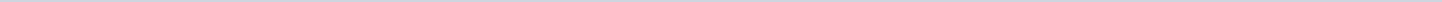 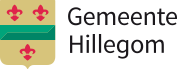 Gemeenteraad HillegomAangemaakt op:Gemeenteraad Hillegom28-03-2024 23:53Ingekomen stukken van college aan raad4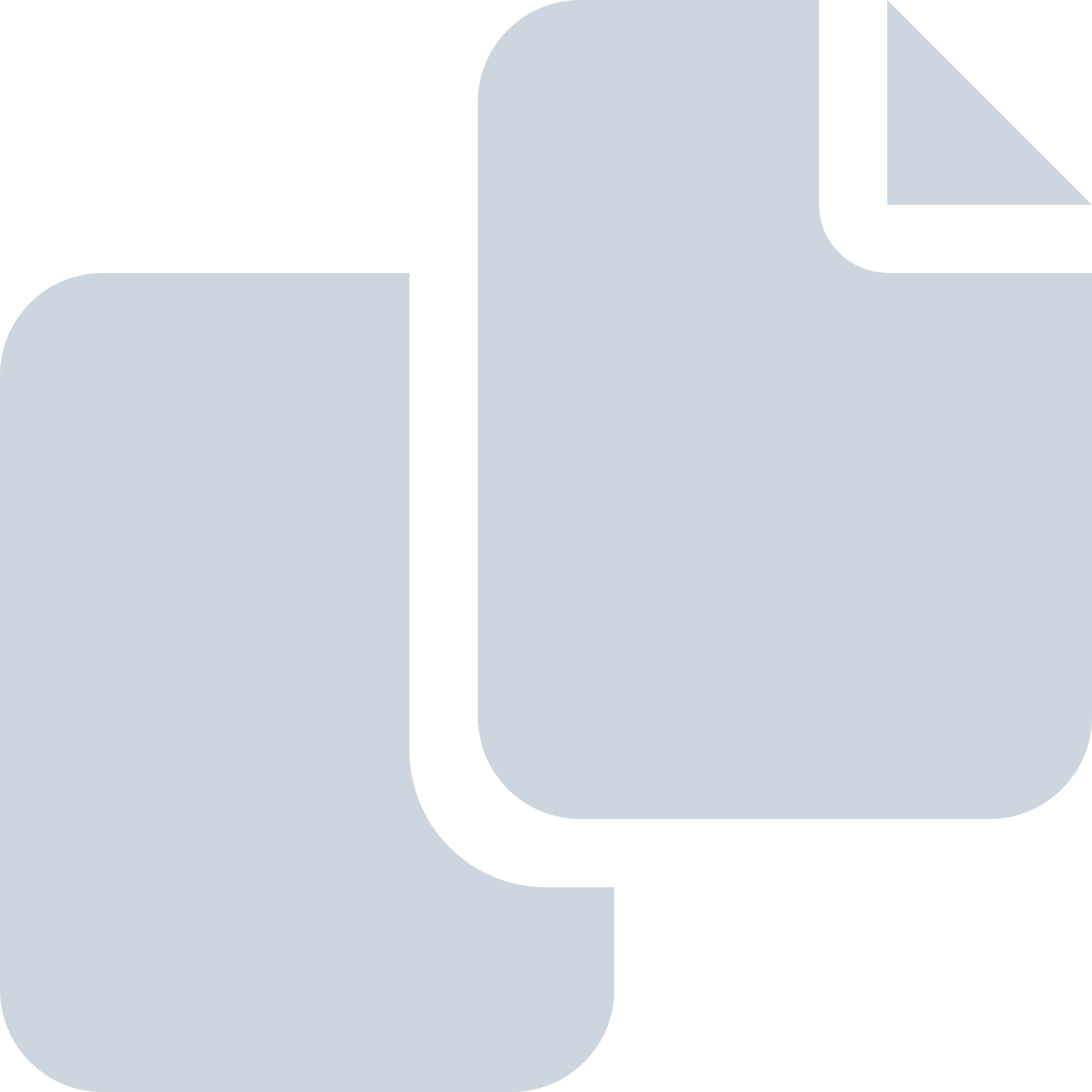 Periode: oktober 2022#Naam van documentPub. datumInfo1.Db04 Raadsbrief gevolgen Septembercirculaire 2022 voor Hillegom14-10-2022PDF,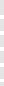 213,68 KB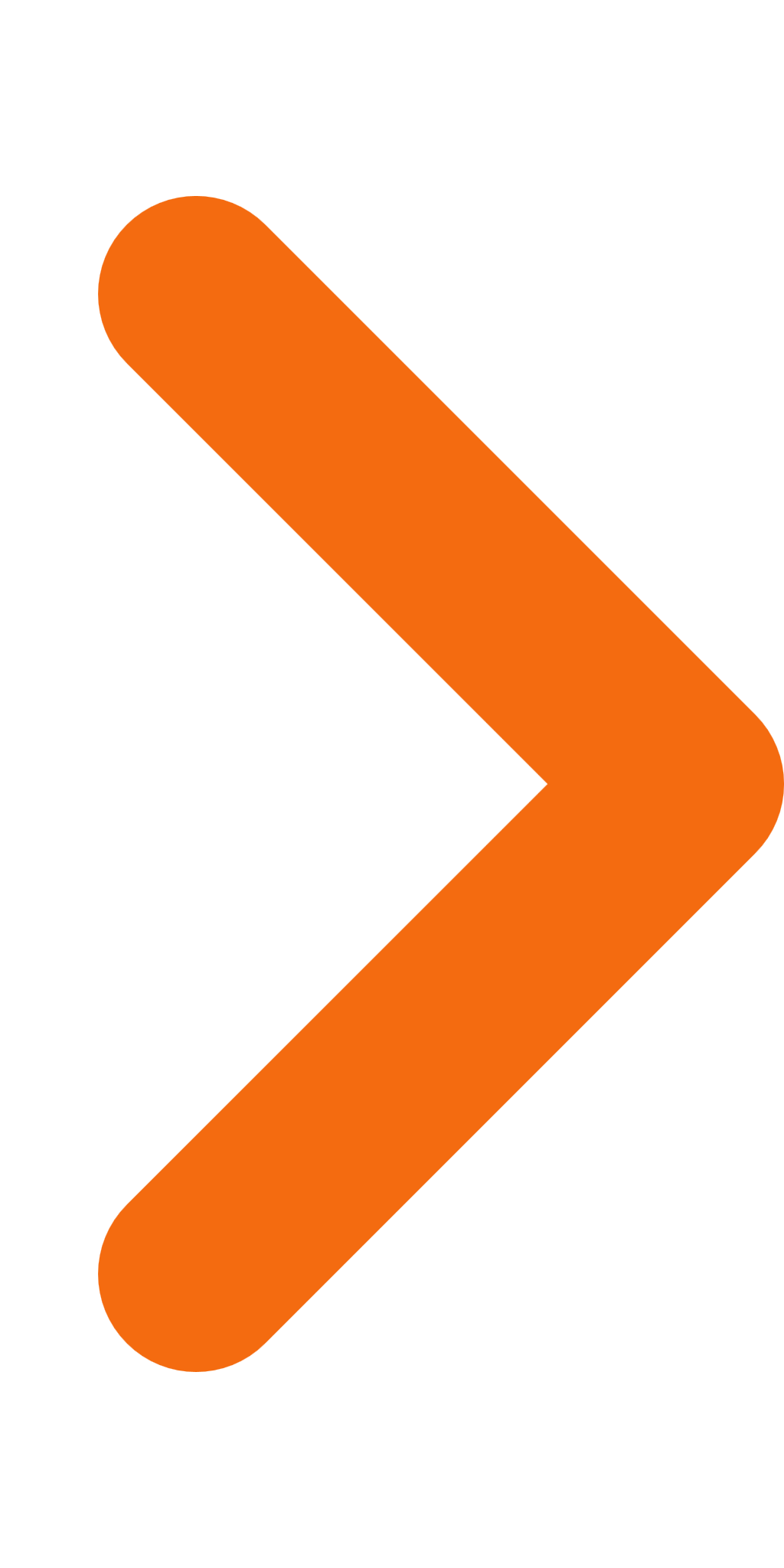 2.Db05 Raadsbrief Starten procedure ontwerp wijzigingsbesluit omgevingsplan Zandlaan 38-4414-10-2022PDF,14,32 MB3.Db06 Raadsbrief Evaluatie ISG Oktober 202219-10-2022PDF,117,56 KB4.Db07 Raadsbrief Inkoopbeleid gemeente Hillegom 2022 en Algemene inkoopvoorwaarden voor leveringen en diensten gemeente Hillegom 202219-10-2022PDF,3,74 MB